CITY COLLEGE OF NEW YORK - CUNYEARTH AND ATMOSPHERIC SCIENCE DEPARTMENTTHE DYNAMIC EARTHEAS 10000 Summer 2016 (July 5 – August 1)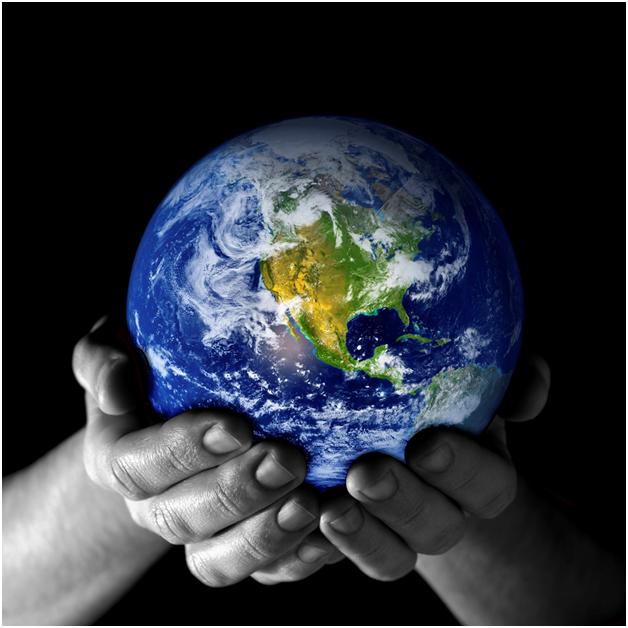 Lecturer: Prof. Sami Segnisami.segni@bcc.cuny.eduClass will meet for the Lecture as follows: Lecture: Monday, Tuesday, Wednesday & Thursday from 9:00 a.m. to 11:30 a.m.Classroom: Marshak 107 (1st floor)Text Book: Earth: Portrait of a Planet, Third Edition, Stephen Marshak, University of Illinois, Urbana- Champaign.TENTATIVE SCHEDULENOTEGrading:  The percentage of your course grade will be determined as follows:Exam 1 		25%    		Videos - Three Quizzes 		 20%Final Exam		35%                            Computer Modules                            15%	                                                            Attendance & Participation                5%		          REQUIRED TEXT AND SUPPLIESYou are expected to come to class prepared to take notes and complete activities. Paper, pens and pencils are REQUIRED.  Attendance:You must be in class by 9am. I will start lecturing at that time. Lateness is not acceptable unless you have a reasonable proof (e.g. Doctors Note). If you are planning to miss a session, make sure you inform me by e-mail, 48 hours prior to your absence.Participation:You are encouraged to ask questions if you need clarification regarding the covered material. I will not have an office, but you can either email me (you can expect a response to your email in 24 to 48 hours) or meet with me in class after the lecture time.Exams:You must attend exam 1 and the final exam.Video:There will be three videos to watch. As you are watching the documentary you will have to complete a quiz comprised of multiple choice questions. Each quiz is worth 5% of the overall grade. The quiz must be completed during the video showing. Therefore, you must be on time to be able to answer the questions. While watching the documentary, you are not allowed to talk or to ask questions. Student, who causes any disturbance, will be removed from that session. BE ON TIME!!!Computer Modules:Three computer modules must be completed in this course. At the end of each module, you will receive a certificate for completion. You must submit the certificate to be able to receive credit for your work. Each certificate is worth 5 % of the overall grade. Computer modules will be discussed (NOT COMPLETED) on Thursday and must be submitted (hard copy only) no later than the following Tuesday at 10 am.***Remark: Based on the syllabus, video and Computer modules will be given in the same session and on the same date. The computer module will be given after the video section. Therefore, a Student, who misses the video, will be able to attend the second part of the lecture (starts approximately at 10 am). CLASSROOM POLICIESAttendance:Lateness: Late arrivals are disruptive especially in big classes. Please do not come to class late. If you are late more than five minutes you are considered absent for that particular day.Adherence to classroom policy and protocols:  Learning environment directly affects the quality of the lecture and the students. Therefore;Private chats are not allowed during class-session they are disruptive to you classmates.     	 Sleeping is prohibited during the class-session. If you are tired in any particular      	 day, please use a free absences to rest.Cellphones/texting: Calls or texting during class are disruptive, they interfere with your ability to absorb and discuss the material and disturb other students. Please turn off your cellphones completely during class. If you must take a phone call during class, you must leave the room, and may not return to the class session. If you absolutely need to have your phone on during class, you must talk to the instructor at the beginning of the session/semester. Please note: the use of all electronic devices is prohibited during class session ***In the case of repeated violations, the student will be notified, verbally (after class) or via e-mail, and will be asked to adhere to the class policy. Beyond two warnings, the student will lose a percentage of the 20% of the Exam 1 grade.Participation: Ask questions when something is not clear, it is almost certain that someone else in the class has the same question(s).  If you think I have made an error, call me on it.  Call each other on it.  Some of the most important clarifications and productive discussions emerge from mistakes or potential errors. WHAT YOU CAN EXPECT FROM YOUR PROFESSOR:  In return for your hard work and cooperation during the semester, I will be fully prepared for class. I will do my part to make sure class time is valuable to the students who attend.  I will abide by the grading scale, course policies, exam dates, etc. listed in this syllabus and will not change these things in the middle of the semester.  I will answer e-mail questions from students thoroughly.  I will listen to in-class questions from students carefully and will answer them thoroughly.  If I do not know the answer, I will find it out and report back.  I will grade student assignments fairly and as promptly as possible. I will be available during my scheduled office hours.  If I must change office hours on a particular day, I will notify students in advance.  I will be civil and professional in my dealings with students.  Most importantly: I want you to do well in this course!!  At the end of the semester, I would like for you to take away not only a general understanding of how science works, but also responsible and successful study habits to help you throughout your college career.  To do that, I need you to let me know when there are concepts you don’t understand and/or when you need extra help.  Finally, I am very open to suggestions and questions regarding this course.  Remember: I am here to help you learn!  *****GOOD LUCK*****Lecture scheduleLecture scheduleLecture scheduleDay	Date	Subject17/05Course IntroductionChapter 1: Cosmology and the Birth of Earth27/06Chapter 5: Patterns in Nature: Minerals37/07Video:  “How the Earth was made – New York” – Group Discussion Module 1: Virtual Dating Radiocarbon47/11Chapter 6/9: Magma and Igneous Rocks - Volcanic Eruptions57/12Chapter 7: A Surface Veneer: Sediments, and Sedimentary Rocks67/13Chapter 8: Metamorphism: A Process of Change77/14Video:  “How the Earth was made – Yellowstone”– Group DiscussionModule 2: Virtual Dating Isochron87/18Chapter 3: Drifting Continents and Spreading Seas97/19Exam 1Chapter 4: The Way the Earth Works: Plate Tectonics107/20Chapter 2: Journey to the Center of the Earth117/21Video:  “How the Earth was made – San Andreas Fault” – Group DiscussionModule 3: Virtual Earthquake127/25Chapter 10: A Violent Pulse: Earthquakes137/26Chapter 11: Crags, Cracks, and Crumples: Crustal Deformation and Mountain Building147/27Chapter 12: Deep Time: How Old Is Old?157/28Chapter 12: Deep Time: How Old Is Old?168/01Final Exam